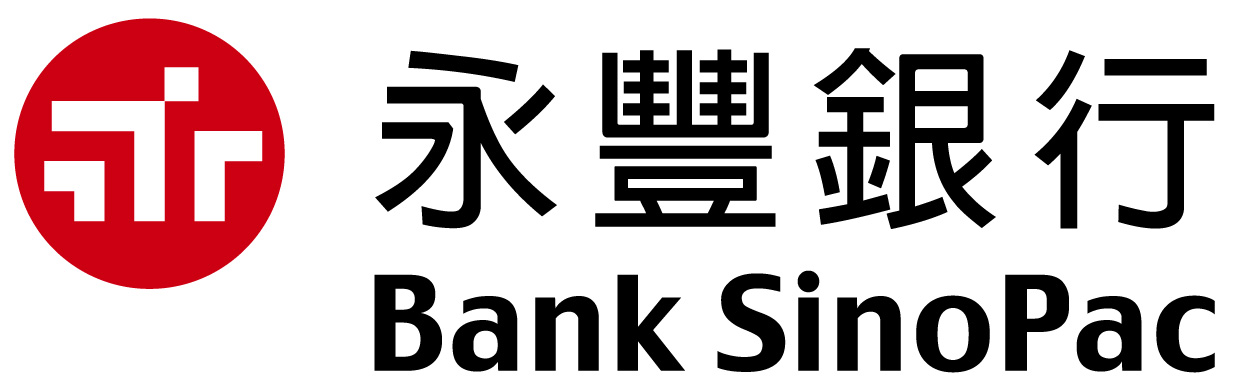 本甄試表填寫完畢後請將檔案名稱修改為『第十九屆永豐銀行「卓越人才實習就業計劃」甄試表-學校-科系-姓名』於報名截止日前以 word檔格式mail至D10615222@gapps.uch.edu.tw。分發區域意願調查表姓名：_____________________希望工作地點：□ 雙北  □ 桃園  □ 新竹  □ 台中  □ 高雄  若選填雙北，請排序6個志願區域：____ ※ 台北市松山區   ____ ※ 台北市中山區   ____ ※ 台北市士林區____ ※ 台北市北投區   ____ ※ 台北市內湖區   ____ ※ 台北市大同區____ ※ 台北市中正區   ____ ※ 台北市萬華區   ____ ※ 台北市信義區____ ※ 台北市大安區   ____ ※ 台北市文山區   ____ ※ 台北市南港區____ ※ 新北市淡水區   ____ ※ 新北市林口區   ____ ※ 新北市五股區____ ※ 新北市蘆洲區   ____ ※ 新北市三重區   ____ ※ 新北市汐止區____ ※ 新北市新莊區   ____ ※ 新北市板橋區   ____ ※ 新北市深坑區____ ※ 新北市鶯歌區   ____ ※ 新北市樹林區   ____ ※ 新北市土城區____ ※ 新北市新店區   ____ ※ 新北市永和區   ____ ※ 新北市中和區____ ※ 新北市泰山區   ____ ※ 其他：請填寫你預計居住地(住家或租屋)  _________縣/市___________區___________路未來的交通工具為：□ 機車  □ 汽車  □ 捷運  □ 公車  □ 火車  □ 其他___________(複選)備註：此分發意願表僅供屆時分發參考，實際分發地點以分行需求為主。                              簽名：_______________________(面試當日簽名即可)    姓　　名出生日期出生日期年   月   日(自由選填)年   月   日(自由選填)年   月   日(自由選填)年   月   日(自由選填)年   月   日(自由選填)年   月   日(自由選填)性 別性 別性 別□男□女□男□女□男□女□男□女身高身高身高身高身高(自由選填(自由選填(自由選填（請置入2吋大頭照）（請置入2吋大頭照）（請置入2吋大頭照）（請置入2吋大頭照）（請置入2吋大頭照）（請置入2吋大頭照）（請置入2吋大頭照）（請置入2吋大頭照）姓　　名出生日期出生日期年   月   日(自由選填)年   月   日(自由選填)年   月   日(自由選填)年   月   日(自由選填)年   月   日(自由選填)年   月   日(自由選填)性 別性 別性 別□男□女□男□女□男□女□男□女體重體重體重體重體重(自由選填(自由選填(自由選填（請置入2吋大頭照）（請置入2吋大頭照）（請置入2吋大頭照）（請置入2吋大頭照）（請置入2吋大頭照）（請置入2吋大頭照）（請置入2吋大頭照）（請置入2吋大頭照）身 分 證統一編號婚姻狀況婚姻狀況婚姻狀況□ 未婚             (自由選填)□ 已婚：子　　人，女　　人□ 未婚             (自由選填)□ 已婚：子　　人，女　　人□ 未婚             (自由選填)□ 已婚：子　　人，女　　人□ 未婚             (自由選填)□ 已婚：子　　人，女　　人□ 未婚             (自由選填)□ 已婚：子　　人，女　　人□ 未婚             (自由選填)□ 已婚：子　　人，女　　人□ 未婚             (自由選填)□ 已婚：子　　人，女　　人□ 未婚             (自由選填)□ 已婚：子　　人，女　　人□ 未婚             (自由選填)□ 已婚：子　　人，女　　人□ 未婚             (自由選填)□ 已婚：子　　人，女　　人□ 未婚             (自由選填)□ 已婚：子　　人，女　　人□ 未婚             (自由選填)□ 已婚：子　　人，女　　人（請置入2吋大頭照）（請置入2吋大頭照）（請置入2吋大頭照）（請置入2吋大頭照）（請置入2吋大頭照）（請置入2吋大頭照）（請置入2吋大頭照）（請置入2吋大頭照）戶籍地址交通方式交通方式交通方式交通方式交通方式□ 大眾交通工具□ 機/汽車□ 大眾交通工具□ 機/汽車□ 大眾交通工具□ 機/汽車□ 大眾交通工具□ 機/汽車□ 大眾交通工具□ 機/汽車□ 大眾交通工具□ 機/汽車（請置入2吋大頭照）（請置入2吋大頭照）（請置入2吋大頭照）（請置入2吋大頭照）（請置入2吋大頭照）（請置入2吋大頭照）（請置入2吋大頭照）（請置入2吋大頭照）通訊地址電  話電  話電  話電  話（住家）（住家）（住家）（住家）（住家）（住家）（住家）（請置入2吋大頭照）（請置入2吋大頭照）（請置入2吋大頭照）（請置入2吋大頭照）（請置入2吋大頭照）（請置入2吋大頭照）（請置入2吋大頭照）（請置入2吋大頭照）E- Mail電  話電  話電  話電  話（手機）（手機）（手機）（手機）（手機）（手機）（手機）（請置入2吋大頭照）（請置入2吋大頭照）（請置入2吋大頭照）（請置入2吋大頭照）（請置入2吋大頭照）（請置入2吋大頭照）（請置入2吋大頭照）（請置入2吋大頭照）兵　　役□ 役畢　□ 免役、國兵役　□ 未役 預計    年  月入伍□ 役畢　□ 免役、國兵役　□ 未役 預計    年  月入伍□ 役畢　□ 免役、國兵役　□ 未役 預計    年  月入伍□ 役畢　□ 免役、國兵役　□ 未役 預計    年  月入伍□ 役畢　□ 免役、國兵役　□ 未役 預計    年  月入伍□ 役畢　□ 免役、國兵役　□ 未役 預計    年  月入伍□ 役畢　□ 免役、國兵役　□ 未役 預計    年  月入伍□ 役畢　□ 免役、國兵役　□ 未役 預計    年  月入伍□ 役畢　□ 免役、國兵役　□ 未役 預計    年  月入伍□ 役畢　□ 免役、國兵役　□ 未役 預計    年  月入伍□ 役畢　□ 免役、國兵役　□ 未役 預計    年  月入伍□ 役畢　□ 免役、國兵役　□ 未役 預計    年  月入伍□ 役畢　□ 免役、國兵役　□ 未役 預計    年  月入伍□ 役畢　□ 免役、國兵役　□ 未役 預計    年  月入伍□ 役畢　□ 免役、國兵役　□ 未役 預計    年  月入伍□ 役畢　□ 免役、國兵役　□ 未役 預計    年  月入伍□ 役畢　□ 免役、國兵役　□ 未役 預計    年  月入伍升學規劃升學規劃升學規劃升學規劃□ 有□ 無□ 有□ 無□ 有□ 無□ 有□ 無□ 有□ 無□ 有□ 無□ 有□ 無（請置入2吋大頭照）（請置入2吋大頭照）（請置入2吋大頭照）（請置入2吋大頭照）（請置入2吋大頭照）（請置入2吋大頭照）（請置入2吋大頭照）（請置入2吋大頭照）應徵類別□ 分行作業實習生□ 儲備業務實習生(限宜蘭地區)□ 客服中心實習生(限高雄地區)□ 分行作業實習生□ 儲備業務實習生(限宜蘭地區)□ 客服中心實習生(限高雄地區)□ 分行作業實習生□ 儲備業務實習生(限宜蘭地區)□ 客服中心實習生(限高雄地區)□ 分行作業實習生□ 儲備業務實習生(限宜蘭地區)□ 客服中心實習生(限高雄地區)□ 分行作業實習生□ 儲備業務實習生(限宜蘭地區)□ 客服中心實習生(限高雄地區)□ 分行作業實習生□ 儲備業務實習生(限宜蘭地區)□ 客服中心實習生(限高雄地區)□ 分行作業實習生□ 儲備業務實習生(限宜蘭地區)□ 客服中心實習生(限高雄地區)□ 分行作業實習生□ 儲備業務實習生(限宜蘭地區)□ 客服中心實習生(限高雄地區)□ 分行作業實習生□ 儲備業務實習生(限宜蘭地區)□ 客服中心實習生(限高雄地區)□ 分行作業實習生□ 儲備業務實習生(限宜蘭地區)□ 客服中心實習生(限高雄地區)□ 分行作業實習生□ 儲備業務實習生(限宜蘭地區)□ 客服中心實習生(限高雄地區)□ 分行作業實習生□ 儲備業務實習生(限宜蘭地區)□ 客服中心實習生(限高雄地區)□ 分行作業實習生□ 儲備業務實習生(限宜蘭地區)□ 客服中心實習生(限高雄地區)□ 分行作業實習生□ 儲備業務實習生(限宜蘭地區)□ 客服中心實習生(限高雄地區)是否曾至本行面試是否曾至本行面試是否曾至本行面試是否曾至本行面試是否曾至本行面試是否曾至本行面試是否曾至本行面試是否曾至本行面試是否曾至本行面試是否曾至本行面試□ 不曾   □ 曾於　　年　　月　面試□ 不曾   □ 曾於　　年　　月　面試□ 不曾   □ 曾於　　年　　月　面試□ 不曾   □ 曾於　　年　　月　面試□ 不曾   □ 曾於　　年　　月　面試□ 不曾   □ 曾於　　年　　月　面試□ 不曾   □ 曾於　　年　　月　面試□ 不曾   □ 曾於　　年　　月　面試□ 不曾   □ 曾於　　年　　月　面試□ 不曾   □ 曾於　　年　　月　面試□ 不曾   □ 曾於　　年　　月　面試□ 不曾   □ 曾於　　年　　月　面試希望實習區域□ 雙北  □ 桃園  □ 新竹  □ 台中  □ 高雄  □ 雙北  □ 桃園  □ 新竹  □ 台中  □ 高雄  □ 雙北  □ 桃園  □ 新竹  □ 台中  □ 高雄  □ 雙北  □ 桃園  □ 新竹  □ 台中  □ 高雄  □ 雙北  □ 桃園  □ 新竹  □ 台中  □ 高雄  □ 雙北  □ 桃園  □ 新竹  □ 台中  □ 高雄  □ 雙北  □ 桃園  □ 新竹  □ 台中  □ 高雄  □ 雙北  □ 桃園  □ 新竹  □ 台中  □ 高雄  □ 雙北  □ 桃園  □ 新竹  □ 台中  □ 高雄  □ 雙北  □ 桃園  □ 新竹  □ 台中  □ 高雄  □ 雙北  □ 桃園  □ 新竹  □ 台中  □ 高雄  □ 雙北  □ 桃園  □ 新竹  □ 台中  □ 高雄  □ 雙北  □ 桃園  □ 新竹  □ 台中  □ 高雄  □ 雙北  □ 桃園  □ 新竹  □ 台中  □ 高雄  □ 雙北  □ 桃園  □ 新竹  □ 台中  □ 高雄  □ 雙北  □ 桃園  □ 新竹  □ 台中  □ 高雄  □ 雙北  □ 桃園  □ 新竹  □ 台中  □ 高雄  □ 雙北  □ 桃園  □ 新竹  □ 台中  □ 高雄  □ 雙北  □ 桃園  □ 新竹  □ 台中  □ 高雄  □ 雙北  □ 桃園  □ 新竹  □ 台中  □ 高雄  □ 雙北  □ 桃園  □ 新竹  □ 台中  □ 高雄  □ 雙北  □ 桃園  □ 新竹  □ 台中  □ 高雄  □ 雙北  □ 桃園  □ 新竹  □ 台中  □ 高雄  □ 雙北  □ 桃園  □ 新竹  □ 台中  □ 高雄  □ 雙北  □ 桃園  □ 新竹  □ 台中  □ 高雄  □ 雙北  □ 桃園  □ 新竹  □ 台中  □ 高雄  □ 雙北  □ 桃園  □ 新竹  □ 台中  □ 高雄  □ 雙北  □ 桃園  □ 新竹  □ 台中  □ 高雄  □ 雙北  □ 桃園  □ 新竹  □ 台中  □ 高雄  □ 雙北  □ 桃園  □ 新竹  □ 台中  □ 高雄  □ 雙北  □ 桃園  □ 新竹  □ 台中  □ 高雄  □ 雙北  □ 桃園  □ 新竹  □ 台中  □ 高雄  □ 雙北  □ 桃園  □ 新竹  □ 台中  □ 高雄  □ 雙北  □ 桃園  □ 新竹  □ 台中  □ 高雄  □ 雙北  □ 桃園  □ 新竹  □ 台中  □ 高雄  □ 雙北  □ 桃園  □ 新竹  □ 台中  □ 高雄  學　　歷學校名稱學校名稱學校名稱學校名稱學校名稱學校名稱日夜間部日夜間部日夜間部科 系科 系畢業畢業畢業肄業修    業    期    間修    業    期    間修    業    期    間修    業    期    間修    業    期    間修    業    期    間修    業    期    間修    業    期    間修    業    期    間修    業    期    間修    業    期    間修    業    期    間專長技能專長技能專長技能中文輸入　　輸入法　　　字/分鐘　　輸入法　　　字/分鐘　　輸入法　　　字/分鐘　　輸入法　　　字/分鐘　　輸入法　　　字/分鐘學　　歷學校名稱學校名稱學校名稱學校名稱學校名稱學校名稱日日夜科 系科 系畢業畢業畢業肄業修    業    期    間修    業    期    間修    業    期    間修    業    期    間修    業    期    間修    業    期    間修    業    期    間修    業    期    間修    業    期    間修    業    期    間修    業    期    間修    業    期    間專長技能專長技能專長技能中文輸入　　輸入法　　　字/分鐘　　輸入法　　　字/分鐘　　輸入法　　　字/分鐘　　輸入法　　　字/分鐘　　輸入法　　　字/分鐘學　　歷大學　 年級 ; 預計　　年畢業　 年級 ; 預計　　年畢業　 年級 ; 預計　　年畢業　 年級 ; 預計　　年畢業　 年級 ; 預計　　年畢業　 年級 ; 預計　　年畢業　 年級 ; 預計　　年畢業　 年級 ; 預計　　年畢業　 年級 ; 預計　　年畢業　 年級 ; 預計　　年畢業　 年級 ; 預計　　年畢業　 年級 ; 預計　　年畢業專長技能專長技能專長技能電腦技能□ WORD□ EXCEL□ POWERPOINT□ 其他□ WORD□ EXCEL□ POWERPOINT□ 其他□ WORD□ EXCEL□ POWERPOINT□ 其他□ WORD□ EXCEL□ POWERPOINT□ 其他□ WORD□ EXCEL□ POWERPOINT□ 其他學　　歷專科　　年　　月~　　年　　月　　年　　月~　　年　　月　　年　　月~　　年　　月　　年　　月~　　年　　月　　年　　月~　　年　　月　　年　　月~　　年　　月　　年　　月~　　年　　月　　年　　月~　　年　　月　　年　　月~　　年　　月　　年　　月~　　年　　月　　年　　月~　　年　　月　　年　　月~　　年　　月專長技能專長技能專長技能電腦技能□ WORD□ EXCEL□ POWERPOINT□ 其他□ WORD□ EXCEL□ POWERPOINT□ 其他□ WORD□ EXCEL□ POWERPOINT□ 其他□ WORD□ EXCEL□ POWERPOINT□ 其他□ WORD□ EXCEL□ POWERPOINT□ 其他學　　歷高中　　年　　月~　　年　　月　　年　　月~　　年　　月　　年　　月~　　年　　月　　年　　月~　　年　　月　　年　　月~　　年　　月　　年　　月~　　年　　月　　年　　月~　　年　　月　　年　　月~　　年　　月　　年　　月~　　年　　月　　年　　月~　　年　　月　　年　　月~　　年　　月　　年　　月~　　年　　月專長技能專長技能專長技能電腦技能□ WORD□ EXCEL□ POWERPOINT□ 其他□ WORD□ EXCEL□ POWERPOINT□ 其他□ WORD□ EXCEL□ POWERPOINT□ 其他□ WORD□ EXCEL□ POWERPOINT□ 其他□ WORD□ EXCEL□ POWERPOINT□ 其他學　　歷學期平均成績:________ (請先計算後填寫於此，計算範圍:學士:大一~大三)，請附上成績單學期平均成績:________ (請先計算後填寫於此，計算範圍:學士:大一~大三)，請附上成績單學期平均成績:________ (請先計算後填寫於此，計算範圍:學士:大一~大三)，請附上成績單學期平均成績:________ (請先計算後填寫於此，計算範圍:學士:大一~大三)，請附上成績單學期平均成績:________ (請先計算後填寫於此，計算範圍:學士:大一~大三)，請附上成績單學期平均成績:________ (請先計算後填寫於此，計算範圍:學士:大一~大三)，請附上成績單學期平均成績:________ (請先計算後填寫於此，計算範圍:學士:大一~大三)，請附上成績單學期平均成績:________ (請先計算後填寫於此，計算範圍:學士:大一~大三)，請附上成績單學期平均成績:________ (請先計算後填寫於此，計算範圍:學士:大一~大三)，請附上成績單學期平均成績:________ (請先計算後填寫於此，計算範圍:學士:大一~大三)，請附上成績單學期平均成績:________ (請先計算後填寫於此，計算範圍:學士:大一~大三)，請附上成績單學期平均成績:________ (請先計算後填寫於此，計算範圍:學士:大一~大三)，請附上成績單學期平均成績:________ (請先計算後填寫於此，計算範圍:學士:大一~大三)，請附上成績單學期平均成績:________ (請先計算後填寫於此，計算範圍:學士:大一~大三)，請附上成績單學期平均成績:________ (請先計算後填寫於此，計算範圍:學士:大一~大三)，請附上成績單學期平均成績:________ (請先計算後填寫於此，計算範圍:學士:大一~大三)，請附上成績單學期平均成績:________ (請先計算後填寫於此，計算範圍:學士:大一~大三)，請附上成績單學期平均成績:________ (請先計算後填寫於此，計算範圍:學士:大一~大三)，請附上成績單學期平均成績:________ (請先計算後填寫於此，計算範圍:學士:大一~大三)，請附上成績單學期平均成績:________ (請先計算後填寫於此，計算範圍:學士:大一~大三)，請附上成績單學期平均成績:________ (請先計算後填寫於此，計算範圍:學士:大一~大三)，請附上成績單學期平均成績:________ (請先計算後填寫於此，計算範圍:學士:大一~大三)，請附上成績單學期平均成績:________ (請先計算後填寫於此，計算範圍:學士:大一~大三)，請附上成績單學期平均成績:________ (請先計算後填寫於此，計算範圍:學士:大一~大三)，請附上成績單學期平均成績:________ (請先計算後填寫於此，計算範圍:學士:大一~大三)，請附上成績單學期平均成績:________ (請先計算後填寫於此，計算範圍:學士:大一~大三)，請附上成績單學期平均成績:________ (請先計算後填寫於此，計算範圍:學士:大一~大三)，請附上成績單專長技能專長技能專長技能電腦技能□ WORD□ EXCEL□ POWERPOINT□ 其他□ WORD□ EXCEL□ POWERPOINT□ 其他□ WORD□ EXCEL□ POWERPOINT□ 其他□ WORD□ EXCEL□ POWERPOINT□ 其他□ WORD□ EXCEL□ POWERPOINT□ 其他金　融證　照1.                              2.                              3.___________________________1.                              2.                              3.___________________________1.                              2.                              3.___________________________1.                              2.                              3.___________________________1.                              2.                              3.___________________________1.                              2.                              3.___________________________1.                              2.                              3.___________________________1.                              2.                              3.___________________________1.                              2.                              3.___________________________1.                              2.                              3.___________________________1.                              2.                              3.___________________________1.                              2.                              3.___________________________1.                              2.                              3.___________________________1.                              2.                              3.___________________________1.                              2.                              3.___________________________1.                              2.                              3.___________________________1.                              2.                              3.___________________________1.                              2.                              3.___________________________1.                              2.                              3.___________________________1.                              2.                              3.___________________________1.                              2.                              3.___________________________1.                              2.                              3.___________________________1.                              2.                              3.___________________________1.                              2.                              3.___________________________1.                              2.                              3.___________________________1.                              2.                              3.___________________________1.                              2.                              3.___________________________1.                              2.                              3.___________________________1.                              2.                              3.___________________________1.                              2.                              3.___________________________1.                              2.                              3.___________________________1.                              2.                              3.___________________________1.                              2.                              3.___________________________1.                              2.                              3.___________________________1.                              2.                              3.___________________________1.                              2.                              3.___________________________金　融證　照4.                              5.                              6.___________________________4.                              5.                              6.___________________________4.                              5.                              6.___________________________4.                              5.                              6.___________________________4.                              5.                              6.___________________________4.                              5.                              6.___________________________4.                              5.                              6.___________________________4.                              5.                              6.___________________________4.                              5.                              6.___________________________4.                              5.                              6.___________________________4.                              5.                              6.___________________________4.                              5.                              6.___________________________4.                              5.                              6.___________________________4.                              5.                              6.___________________________4.                              5.                              6.___________________________4.                              5.                              6.___________________________4.                              5.                              6.___________________________4.                              5.                              6.___________________________4.                              5.                              6.___________________________4.                              5.                              6.___________________________4.                              5.                              6.___________________________4.                              5.                              6.___________________________4.                              5.                              6.___________________________4.                              5.                              6.___________________________4.                              5.                              6.___________________________4.                              5.                              6.___________________________4.                              5.                              6.___________________________4.                              5.                              6.___________________________4.                              5.                              6.___________________________4.                              5.                              6.___________________________4.                              5.                              6.___________________________4.                              5.                              6.___________________________4.                              5.                              6.___________________________4.                              5.                              6.___________________________4.                              5.                              6.___________________________4.                              5.                              6.___________________________經　　歷服務（工讀）機關名稱服務（工讀）機關名稱服務（工讀）機關名稱服務（工讀）機關名稱服務（工讀）機關名稱服務（工讀）機關名稱服務（工讀）機關名稱服務（工讀）機關名稱職稱職稱擔任工作擔任工作擔任工作擔任工作擔任工作擔任工作擔任工作擔任工作擔任工作服  務  期  間服  務  期  間服  務  期  間服  務  期  間服  務  期  間服  務  期  間服  務  期  間服  務  期  間服  務  期  間最後薪資最後薪資最後薪資最後薪資最後薪資離 職 原 因離 職 原 因離 職 原 因經　　歷　　年　　月~　　年　　月　　年　　月~　　年　　月　　年　　月~　　年　　月　　年　　月~　　年　　月　　年　　月~　　年　　月　　年　　月~　　年　　月　　年　　月~　　年　　月　　年　　月~　　年　　月　　年　　月~　　年　　月經　　歷　　年　　月~　　年　　月　　年　　月~　　年　　月　　年　　月~　　年　　月　　年　　月~　　年　　月　　年　　月~　　年　　月　　年　　月~　　年　　月　　年　　月~　　年　　月　　年　　月~　　年　　月　　年　　月~　　年　　月經　　歷　　年　　月~　　年　　月　　年　　月~　　年　　月　　年　　月~　　年　　月　　年　　月~　　年　　月　　年　　月~　　年　　月　　年　　月~　　年　　月　　年　　月~　　年　　月　　年　　月~　　年　　月　　年　　月~　　年　　月家　　庭
成　　員稱謂稱謂存歿姓  名姓  名姓  名姓  名年齡年齡教育程度教育程度職業職業職業職業職業職業 (優、良、不會)語言能力 (優、良、不會)語言能力 (優、良、不會)語言能力 (優、良、不會)語言能力 (優、良、不會)語言能力讀讀讀寫寫寫聽聽說家　　庭
成　　員 (優、良、不會)語言能力 (優、良、不會)語言能力 (優、良、不會)語言能力 (優、良、不會)語言能力 (優、良、不會)語言能力台  語台  語台  語家　　庭
成　　員 (優、良、不會)語言能力 (優、良、不會)語言能力 (優、良、不會)語言能力 (優、良、不會)語言能力 (優、良、不會)語言能力英  語英  語英  語家　　庭
成　　員 (優、良、不會)語言能力 (優、良、不會)語言能力 (優、良、不會)語言能力 (優、良、不會)語言能力 (優、良、不會)語言能力日  語日  語日  語家　　庭
成　　員 (優、良、不會)語言能力 (優、良、不會)語言能力 (優、良、不會)語言能力 (優、良、不會)語言能力 (優、良、不會)語言能力語言檢定：語言檢定：語言檢定：語言檢定：語言檢定：語言檢定：語言檢定：語言檢定：語言檢定：語言檢定：語言檢定：語言檢定：是否有親人、朋友或同學在本行服務？  □ 無    □  有請說明姓名：             單位：                關係：是否有親人、朋友或同學在本行服務？  □ 無    □  有請說明姓名：             單位：                關係：是否有親人、朋友或同學在本行服務？  □ 無    □  有請說明姓名：             單位：                關係：是否有親人、朋友或同學在本行服務？  □ 無    □  有請說明姓名：             單位：                關係：是否有親人、朋友或同學在本行服務？  □ 無    □  有請說明姓名：             單位：                關係：是否有親人、朋友或同學在本行服務？  □ 無    □  有請說明姓名：             單位：                關係：是否有親人、朋友或同學在本行服務？  □ 無    □  有請說明姓名：             單位：                關係：是否有親人、朋友或同學在本行服務？  □ 無    □  有請說明姓名：             單位：                關係：是否有親人、朋友或同學在本行服務？  □ 無    □  有請說明姓名：             單位：                關係：是否有親人、朋友或同學在本行服務？  □ 無    □  有請說明姓名：             單位：                關係：是否有親人、朋友或同學在本行服務？  □ 無    □  有請說明姓名：             單位：                關係：是否有親人、朋友或同學在本行服務？  □ 無    □  有請說明姓名：             單位：                關係：是否有親人、朋友或同學在本行服務？  □ 無    □  有請說明姓名：             單位：                關係：是否有親人、朋友或同學在本行服務？  □ 無    □  有請說明姓名：             單位：                關係：是否有親人、朋友或同學在本行服務？  □ 無    □  有請說明姓名：             單位：                關係：是否有親人、朋友或同學在本行服務？  □ 無    □  有請說明姓名：             單位：                關係：是否有親人、朋友或同學在本行服務？  □ 無    □  有請說明姓名：             單位：                關係：是否有親人、朋友或同學在本行服務？  □ 無    □  有請說明姓名：             單位：                關係：是否有親人、朋友或同學在本行服務？  □ 無    □  有請說明姓名：             單位：                關係：是否有親人、朋友或同學在本行服務？  □ 無    □  有請說明姓名：             單位：                關係：是否有親人、朋友或同學在本行服務？  □ 無    □  有請說明姓名：             單位：                關係：是否有親人、朋友或同學在本行服務？  □ 無    □  有請說明姓名：             單位：                關係：是否有親人、朋友或同學在本行服務？  □ 無    □  有請說明姓名：             單位：                關係：是否有親人、朋友或同學在本行服務？  □ 無    □  有請說明姓名：             單位：                關係：是否有親人、朋友或同學在本行服務？  □ 無    □  有請說明姓名：             單位：                關係：是否有親人、朋友或同學在本行服務？  □ 無    □  有請說明姓名：             單位：                關係：是否有親人、朋友或同學在本行服務？  □ 無    □  有請說明姓名：             單位：                關係：是否有親人、朋友或同學在本行服務？  □ 無    □  有請說明姓名：             單位：                關係：是否有親人、朋友或同學在本行服務？  □ 無    □  有請說明姓名：             單位：                關係：是否有親人、朋友或同學在本行服務？  □ 無    □  有請說明姓名：             單位：                關係：是否有親人、朋友或同學在本行服務？  □ 無    □  有請說明姓名：             單位：                關係：是否有親人、朋友或同學在本行服務？  □ 無    □  有請說明姓名：             單位：                關係：是否有親人、朋友或同學在本行服務？  □ 無    □  有請說明姓名：             單位：                關係：是否有親人、朋友或同學在本行服務？  □ 無    □  有請說明姓名：             單位：                關係：是否有親人、朋友或同學在本行服務？  □ 無    □  有請說明姓名：             單位：                關係：是否有親人、朋友或同學在本行服務？  □ 無    □  有請說明姓名：             單位：                關係：是否有親人、朋友或同學在本行服務？  □ 無    □  有請說明姓名：             單位：                關係：自   傳（包括家庭現況、工作/社團經歷、應徵動機、自我期許等）聲明事項本人同意於報到前繳交聯徵中心之『綜合信用報告』、報到時繳交『警察刑事紀錄證明(良民證)』。並同意自到職日起二年內，不得主動申請服務單位/地點調整。本人未曾涉及民刑事案件、遭金融機構通報逾期、催收、呆帳或受主管機關\外部機構違紀處份等紀錄。本表所填報資料均屬真實，如有謊報或隱瞞之情事，願負法律之責， 貴公司並得無條件終止僱用契約。永豐銀行履行個人資料保護法第八條第一項告知義務內容依據個人資料保護法(以下稱個資法)第八條第一項規定，說明本公司蒐集、處理、利用及/或國際傳輸 臺端所提供個人資料之管理方針，以及 臺端之權利如下：本公司基於招募任用之人事管理目的，在業務執行之範圍及期間內，以書面或電子等形式，供本公司所屬金融控股公司、本公司關係企業，於其所在國境內之地區，蒐集、處理、利用及/或國際傳輸 臺端之個人資料。依據個資法第三條規定，臺端就本行保有 臺端之個人資料得行使下列權利：(一)除有個資法第十條所規定之例外情形外，得向本行查詢、請求閱覽或請求製給複製本，惟本行依個資法第十四條規定得酌收必要成本費用。(二)得向本行請求補充或更正，惟依個資法施行細則第十九條規定，臺端應適當釋明其原因及事實。(三)本行如有違反個資法規定蒐集、處理或利用 臺端之個人資料，依個資法第十一條第四項規定，臺端得向本行請求停止蒐集。(四)依個資法第十一條第二項規定，個人資料正確性有爭議者，得向本行請求停止處理或利用 臺端之個人資料。惟依該項但書規定，本行因執行業務所必須並註明其爭議或經 臺端書面同意者，不在此限。(五)依個資法第十一條第三項規定，個人資料蒐集之特定目的消失或期限屆滿時，得向本行請求刪除、停止處理或利用 臺端之個人資料。惟依該項但書規定，本行因執行業務所必須或經 臺端書面同意者，不在此限。臺端如欲行使上述個資法第三條規定之各項權利，有關如何行使之方式，得至本行各營業單位、客服專線(0800-088-111、02-2505-9999）詢問或 於本行網站（網址：https://bank.sinopac.com）查詢。填表人簽名：           　        (面試當日簽名即可)    日期:西元______年_____月_____日